中華民國工商協進會 第315場工商講座2022經濟局勢與未來展望新冠疫情發展至今，雖然變種病毒仍是隱憂，但疫情逐漸受到控制。隨著各國疫苗接種率逐漸提升，全球經濟復甦趨勢明顯。不過，後疫情時代卻面臨原物料成本上漲、半導體等零件短缺、勞動力不足及能源供應等問題，加上疫苗分配不均，使得各國經濟成長速度產生分歧。展望未來，全球經濟在歷經2021年快速反彈後，將面臨新一波挑戰，市場上諸多不確定因素，也會對台灣經濟造成影響，例如通膨壓力高漲、美中關係變局、全球供應鏈重新洗牌等，都必須持續保持關注。 本會為協助企業提前掌握經濟趨勢脈動，擬定發展策略，特別邀請台灣經濟研究院景氣預測中心孫明德主任以「2022經濟局勢與未來展望」為題發表演講。本次活動採現場及線上直播同步進行，歡迎報名參加。時間：111年1月11日(星期二) 14：00~16：20地點：台北國際會議中心201ABC會議室(台北市信義路5段1號)報  名  表備註：本場講座免收費用，有意參加者請於1月7日(星期五)前填妥本報名表，傳真至02-2707-0977並以電話確認(02-2707-0111，轉分機140國內業務處高長逸專員)；也可直接點擊網址https://tinyurl.com/mr3dcyce 或掃描QR-code 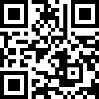 至活動頁面，線上完成報名。時   間內容人員13:30～14:00報到14:00～14:10主辦單位致詞中華民國工商協進會     邱一徹代理秘書長14:10～16:002022經濟局勢與未來展望台灣經濟研究院         孫明德主任16:00～16:20Q ＆ A 雙向交流中華民國工商協進會     邱一徹代理秘書長台灣經濟研究院         孫明德主任16:20～賦 歸賦 歸公司名稱：公司名稱：地址：地址：參加方式參加方式姓 名職 稱聯絡電話E-mail現場線上